O Plano de Controle Ambiental é um estudo ambiental exigido para concessão da Licença Ambiental para empreendimentos e atividades potenciais ou efetivamente poluidores previstos na legislação vigente. Nesse estudo, serão especificados os projetos que visam implementar ações e medidas de controle ambiental destinadas as fases de instalação e operação do empreendimento. Assim, metodologicamente o PCA deverá ser dividido nos seguintes tópicos descritos abaixo:1. IDENTIFICAÇÃO DO EMPREENDEDOR2. IDENTIFICAÇÃO DA ATIVIDADEDIRETRIZES GERAIS:O Plano deverá espelhar, de forma clara, o empreendimento e sua inserção no meio ambiente com todas as suas medidas mitigadoras e compensatórias.A elaboração do mesmo deverá ocorrer de forma ordenada e clara, procurando dar maior enfoque à(s) área(s) que sofrerá(ão) maior modificação ambiental, sempre delineado pela legislação ambiental vigente.Este Termo de Referência não exclui a possibilidade de exigência de outros documentos, se assim for solicitado pela equipe técnica da SEMMA.3. IDENTIFICAÇÃO DO EMPREENDIMENTO3.1 Objetivos e Justificativas Descrever os objetivos do empreendimento, as justificativas em termos de importância no contexto socioeconômico do estado e município, e sua viabilidade econômica. 3.2 Caracterização do empreendimento  Área do empreendimento;  Caracterização da atividade pretendida;  Croqui de Localização da área; 3.2.1 Informações sobre a fase de implantação Neste item serão descritas as informações sobre a geração de poluentes na implantação com indicação de pontos de geração de efluentes líquidos, de resíduos sólidos e de emissões atmosféricas. Deverão ser apresentados os seguintes aspectos: Projeto de terraplenagem: apresentar localização e volumes de cortes e aterros, com balanço do volume gerado, aquele a ser utilizado na obra;  Manejo e tratamento de efluentes líquidos;  Manejo e tratamento com destinação final de resíduos sólidos;  Ruídos e vibrações;  Emissões atmosféricas;  Consumo e sistema de abastecimento de água;  Consumo e sistema de energia elétrica e/ou combustível;  Insumos e produtos: quantificar e qualificar os principais insumos e produtos a serem utilizados na construção, incluindo as possíveis procedências e as formas indicadas para armazenamento dos mesmos;  Equipamentos: apresentar uma estimativa das principais máquinas e equipamentos que poderão ser utilizados durante a obra. As indicações de locais para instalações e áreas de apoio deverão ser marcadas em mapa ou croqui, possibilitando sua localização. 1.3.2. Informações sobre a fase de operação Neste item deverá ser apresentada a descrição do empreendimento, identificando todas as unidades existentes, destacando-se: • Efluentes líquidos; • Resíduos sólidos; • Ruídos e vibrações. 4. CARACTERIZAÇÃO DA ÁREA DO ENTORNO 4.1. Meio Físico - Caracterização dos recursos hídricos superficiais e a situação atual de qualidade e seus principais usos, dentro da área de influência delimitada; - Caracterização do clima e condições meteorológicas da área de influência do empreendimento; - Caracterização do solo e do relevo na área de influência do empreendimento; - Descrever os principais usos e ocupação do solo na área de influência do empreendimento. 4.2. Meio Biótico - Caracterização da fauna e da flora da área de influência direta do empreendimento. 4.3. Meio Atrópico - Deverá enfocar as características socioeconômicas da área de influência do empreendimento. 5. IDENTIFICAÇÃO DOS IMPACTOS AMBIENTAIS Identificação dos impactos ambientais nas fases de construção e operação do empreendimento. Os impactos deverão ser avaliados segundo sua natureza (positivo ou negativo); seu efeito (diretos ou indiretos); à periodicidade (temporário, permanente ou cíclico) e à reversibilidade (reversíveis e/ou irreversíveis), devendo ser identificados por meio de matriz que indique a relação causa/efeito do impacto e em que fase o mesmo ocorrerá, devendo ser listadas as ações do empreendimento que interagem com os diversos fatores ambientais (ar, solos, recursos hídricos, vegetação, fauna, infraestrutura, unidade de conservação, área de preservação permanente, etc.). 6. PROPOSIÇÕES DE MEDIDAS MITIGADORAS E COMPENSATÓRIAS Identificação das medidas mitigadoras e compensatórias destinadas a prevenir, corrigir e compensar os impactos negativos do empreendimento. O detalhamento das medidas mitigadoras e compensatórias devem abordar, no mínimo, os seguintes aspectos:6.1. Ruídos; 6.2. Efluentes Líquidos; 6.3. Poluentes Atmosféricos; 6.4. Resíduos Sólidos; 6.5. Drenagem Pluvial; 6.6. Contenção de encostas e aterros; 6.7. Recomposição paisagística. 7. PLANO DE GERENCIAMENTO DE RESÍDUOS SÓLIDOS (PGRS)  Identificação e caracterização dos resíduos;  Identificação dos resíduos sólidos gerados;  Acondicionamento, Coleta, Transporte e Destinação Final;  Armazenamento de resíduos perigosos;  Gerenciamento de Resíduos Sólidos. 8. CRONOGRAMA DE EXECUÇÃO DE TODAS AS ATIVIDADES A SEREM REALIZADAS NO EMPREENDIMENTO DESDE O INÍCIO DA LIMPEZA DA ÁREA ATÉ INSTALAÇÃO DE TODA INFRAESTRUTURA 9. EQUIPE TÉCNICA Apresentar os nomes de cada participante da equipe técnica responsável pela elaboração do PCA, indicando a área em que atuou, sua formação profissional e o registro no conselho de classe correspondente, acompanhados das respectivas ART’s (Anotações de Responsabilidade Técnica). 10. ANOTAÇÃO DE RESPONSABILIDADE TÉCNICA (ART) 11. REFERENCIAL BIBLIOGRÁFICO Todas as referências bibliográficas utilizadas na elaboração do estudo deverão ser citadas, utilizando-se as normas técnicas de citação vigentes.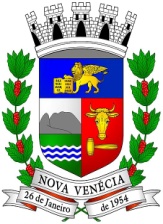 TERMO DE REFERÊNCIA PARA ELABORAÇÃO DO PLANO DE CONTROLE AMBIENTAL – PCASecretaria Municipal do Meio AmbienteRazão social:                 Razão social:                 Razão social:                 Razão social:                 Razão social:                 Endereço:                   Endereço:                   Endereço:                   Endereço:                   N°:                Bairro:                   Bairro:                   Bairro:                   Município:          CEP:                  Contato:               E-mail:               E-mail:               E-mail:               E-mail:               CNPJ e/ou CPF:                CNPJ e/ou CPF:                Inscrição Municipal :               Inscrição Municipal :               Inscrição Municipal :               Representante Legal:       Representante Legal:       Contato :       Contato :       Contato :       Atividade:        Atividade:        Atividade:        Atividade:        Nome Fantasia:        Nome Fantasia:        Nome Fantasia:        Nome Fantasia:        Localização:        Localização:        N°:       Bairro:       Coordenadas Geográficas (SIRGAS 2000)Leste(m):       Leste(m):       Norte(m):       Responsável técnico:       Responsável técnico:       Responsável técnico:       Habilitação Técnica:        Email:          Email:          Email:          Contato:        